Приложение № 2 к документации по лоту № 2 Технические характеристики шлема пожарного ШПМ-С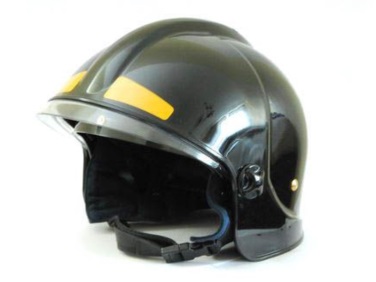 Цвет ШПМ-С чёрный.Шлем пожарного ШПМ является индивидуальным средством защиты пожарного и предназначен для обеспечения защиты головы пожарного от воздействия повышенных температур, механических ударов, агрессивных сред и других опасных и вредных факторов, возникающих при тушении пожаров и проведении аварийно -спасательных работ. Шлем предназначен для эксплуатации в условиях исполнения УХЛ категории 1 ГОСТ 15150-69. Соответствует требованиям ГОСТ Р 53269-2009 «Техника пожарная. Каски пожарные. Общие технические требования. Методы испытаний», сертифицирован на соответствие Федеральному закону от 22.07.2008 № 123-ФЗ «Технический регламент о требованиях пожарной безопасности».Для защиты глаз и лица предусмотрено забрало со специальным стеклом, отражающим инфракрасные лучи. На тыльной стороне шлема предусмотрено крепление пелерины для защиты шеи и препятствованию попаданию жидкостей под одежду пожарного. Внутренняя конструкция шлема позволяет гасить ударные нагрузки, устанавливать подшлемник для защиты от жара или холода, легко регулируется под необходимые размеры.
Шлем выдерживает температуру +150°С в течение получаса, а температуру в +200°С в течение трех минут. Шлем обеспечивает: защиту от воздействия агрессивных сред: серная кислота плотностью 1,21 г/см3; гидроокись натрия плотностью 1,25г/см3; масло трансформаторное плотностью 0,8В конструкцию шлема входит: корпус шлема; подшлемник амортизирующий, теплозащитный; забрало (лицевой щиток) для защиты лица пожарного от механических и тепловых воздействий; удерживающая система, обеспечивающая надежную фиксацию шлема на голове; пелерина для защиты от воды и тепловых воздействий; чехол подшлемника.Шлем обеспечивает:защиту от воздействия агрессивных сред:серная кислота плотностью 1,21 г/см3;гидроокись натрия плотностью 1,25г/см3;масло трансформаторное плотностью 0,875-0,905 г/см3;бензин автомобильный;защиту от поражения электрическим током.'Шлем пожарного представляет собой корпус с убирающимся внутрь забралом.
Корпус шлема изготавливается по технологии высокотемпературного литья под давлением, что гарантирует стабильное качество производства.
Шлем выпускается двух модификаций: с термоизолирующим вкладышем и с подвесной системой.
Шлем ШПМ единственный в России, исполнения ХЛ (холодного климата), сохраняющий свои защитные свойства при температуре - 600С.
Шлем производится белого, стального и красного цветов, а также с люминофорным и металлизированным покрытием.
По заказу потребителя пелерина может быть изготовлена из любого материала соответствующего требованию НПБ (натуральной кожи, металлизированного материала и т.д.).
Защитные свойства шлема соответствуют нормам пожарной безопасности НПБ ГУ ГПС МЧС РФ и подтверждены сертификатом пожарной безопасности, сертификатом соответствия и гигиеническим сертификатом.
Технические характеристики Шлем пожарного ШПМ-С:Габаритные размеры шлема 260х340х280 мм.Диапазон рабочих температур, °С    от -60 до +760Защитное время работы составляет:        - при интенсивности теплового потока 5 кВт/м2, мин    30
    - при температуре +180°С, мин    5
    - при температуре +250°С, мин    3
    - при температуре +760°С, сек., не менее 30Амортизация удара энергией, Дж    80Сопротивление перфорации энергией, Дж 30Электрическая прочность, кВ.